Ακαδημαϊκό έτος 2023-2024Προπτυχιακά μαθήματαΈννοιες και Στόχοι της Κοινωνικής ΠολιτικήςΣυνολικός αριθμός συμμετοχών: 53 άτομαΣυνολικός μέσος όρος αξιολόγησης: 4,1/5Τα διαγράμματα είναι σε ποσοστά.Δημογραφικά Ερώτηση σχετικά με το φύλο Γράφημα Α. ΦύλοΕρώτηση σχετικά με την εργασιακή κατάσταση ΓΡΑΦΗΜΑ Β. Εργασιακή κατάσταση Ενότητα Α. Φοιτητοκεντρική διδασκαλία και μάθησηΓράφημα 1. Απαντήσεις σχετικά με τη φοιτητοκεντρική διδασκαλία και μάθηση Γράφημα 2. Απαντήσεις στην ερώτηση: Εκτός των ωρών διδασκαλίας αφιέρωνα για τη μελέτη ή/και τις  εργασίες του μαθήματος περίπου: 1 ώρα, 2 ώρες, 3 ώρες, 4 ώρες, > 5 ώρεςΕνότητα Β: Ο/Η διδάσκων/ουσα του μαθήματοςΓράφημα 3. Απαντήσεις σχετικά με τον/την διδάσκων/ουσα του μαθήματος Ενότητα Γ: ΥποδομέςΓράφημα 4. Απαντήσεις σχετικά με τις υποδομέςΕνότητα Δ: Σχόλια/ ΠαρατηρήσειςΑυτό που μου άρεσε περισσότερο στο μάθημα ήταν: 46 απαντήσειςΑυτό που μου άρεσε λιγότερο στο μάθημα ήταν: 44 άτομαΜεταπτυχιακά μαθήματαΑντικείμενο και στόχοι της Κοινωνικής ΠολιτικήςΣυνολικός αριθμός συμμετοχών: 16 άτομαΣυνολικός μέσος όρος αξιολόγησης: 4,5/5Τα διαγράμματα είναι σε ποσοστά.Δημογραφικά Ερώτηση σχετικά με το φύλο Γράφημα Α. ΦύλοΕρώτηση σχετικά με την εργασιακή κατάσταση ΓΡΑΦΗΜΑ Β. Εργασιακή κατάσταση Ενότητα Α. Φοιτητοκεντρική διδασκαλία και μάθησηΓράφημα 1. Απαντήσεις σχετικά με τη φοιτητοκεντρική διδασκαλία και μάθηση Γράφημα 2. Απαντήσεις στην ερώτηση: Εκτός των ωρών διδασκαλίας αφιέρωνα για τη μελέτη ή/και τις  εργασίες του μαθήματος περίπου: 1 ώρα, 2 ώρες, 3 ώρες, 4 ώρες, > 5 ώρεςΕνότητα Β: Ο/Η διδάσκων/ουσα του μαθήματοςΓράφημα 3. Απαντήσεις σχετικά με τον/την διδάσκων/ουσα του μαθήματος Ενότητα Γ: ΥποδομέςΓράφημα 4. Απαντήσεις σχετικά με τις υποδομέςΕνότητα Δ: Σχόλια/ ΠαρατηρήσειςΑυτό που μου άρεσε περισσότερο στο μάθημα ήταν: 16 απαντήσειςΑυτό που μου άρεσε λιγότερο στο μάθημα ήταν: 16 απαντήσειςΑκαδημαϊκό έτος 2022-2023Προπτυχιακά μαθήματαΑνάλυση προγραμμάτων κοινωνικής πολιτικής (σεμινάριο)Συνολικός αριθμός συμμετοχών: 17 άτομαΣυνολικός μέσος όρος αξιολόγησης: 4,3/5Τα διαγράμματα είναι σε ποσοστά.Δημογραφικά Ερώτηση σχετικά με το φύλο Γράφημα Α. ΦύλοΕρώτηση σχετικά με την εργασιακή κατάσταση ΓΡΑΦΗΜΑ Β. Εργασιακή κατάσταση Ενότητα Α. Φοιτητοκεντρική διδασκαλία και μάθησηΓράφημα 1. Απαντήσεις σχετικά με τη φοιτητοκεντρική διδασκαλία και μάθηση Γράφημα 2. Απαντήσεις στην ερώτηση: Εκτός των ωρών διδασκαλίας αφιέρωνα για τη μελέτη ή/και τις  εργασίες του μαθήματος περίπου: 1 ώρα, 2 ώρες, 3 ώρες, 4 ώρες, > 5 ώρεςΕνότητα Β: Ο/Η διδάσκων/ουσα του μαθήματοςΓράφημα 3. Απαντήσεις σχετικά με τον/την διδάσκων/ουσα του μαθήματος Ενότητα Γ: ΥποδομέςΓράφημα 4. Απαντήσεις σχετικά με τις υποδομέςΕνότητα Δ: Σχόλια/ ΠαρατηρήσειςΑυτό που μου άρεσε περισσότερο στο μάθημα ήταν: 15 άτομαΑυτό που μου άρεσε λιγότερο στο μάθημα ήταν: 6 άτομαΣτέγαση και Κοινωνική ΠολιτικήΣυνολικός αριθμός συμμετοχών: 37 άτομαΣυνολικός μέσος όρος αξιολόγησης: 4,4/5Τα διαγράμματα είναι σε ποσοστά.Δημογραφικά Ερώτηση σχετικά με το φύλο Γράφημα Α. ΦύλοΕρώτηση σχετικά με την εργασιακή κατάσταση ΓΡΑΦΗΜΑ Β. Εργασιακή κατάσταση Ενότητα Α. Φοιτητοκεντρική διδασκαλία και μάθησηΓράφημα 1. Απαντήσεις σχετικά με τη φοιτητοκεντρική διδασκαλία και μάθηση Γράφημα 2. Απαντήσεις στην ερώτηση: Εκτός των ωρών διδασκαλίας αφιέρωνα για τη μελέτη ή/και τις  εργασίες του μαθήματος περίπου: 1 ώρα, 2 ώρες, 3 ώρες, 4 ώρες, > 5 ώρεςΕνότητα Β: Ο/Η διδάσκων/ουσα του μαθήματοςΓράφημα 3. Απαντήσεις σχετικά με τον/την διδάσκων/ουσα του μαθήματος Ενότητα Γ: ΥποδομέςΓράφημα 4. Απαντήσεις σχετικά με τις υποδομέςΕνότητα Δ: Σχόλια/ ΠαρατηρήσειςΑυτό που μου άρεσε περισσότερο στο μάθημα ήταν: 28 άτομαΑυτό που μου άρεσε λιγότερο στο μάθημα ήταν: 16 άτομαΜεταπτυχιακά μαθήματαΣτεγαστική πολιτικήΣυνολικός αριθμός συμμετοχών: 5 άτομαΣυνολικός μέσος όρος αξιολόγησης: 4,5/5Τα διαγράμματα είναι σε απόλυτους αριθμούς.Δημογραφικά Ερώτηση σχετικά με το φύλο Γράφημα Α. ΦύλοΕρώτηση σχετικά με την εργασιακή κατάσταση ΓΡΑΦΗΜΑ Β. Εργασιακή κατάσταση Ενότητα Α. Φοιτητοκεντρική διδασκαλία και μάθησηΓράφημα 1. Απαντήσεις σχετικά με τη φοιτητοκεντρική διδασκαλία και μάθηση Γράφημα 2. Απαντήσεις στην ερώτηση: Εκτός των ωρών διδασκαλίας αφιέρωνα για τη μελέτη ή/και τις  εργασίες του μαθήματος περίπου: 1 ώρα, 2 ώρες, 3 ώρες, 4 ώρες, > 5 ώρεςΕνότητα Β: Ο/Η διδάσκων/ουσα του μαθήματοςΓράφημα 3. Απαντήσεις σχετικά με τον/την διδάσκων/ουσα του μαθήματος Ενότητα Γ: ΥποδομέςΓράφημα 4. Απαντήσεις σχετικά με τις υποδομέςΕνότητα Δ: Σχόλια/ ΠαρατηρήσειςΑυτό που μου άρεσε περισσότερο στο μάθημα ήταν: Αυτό που μου άρεσε λιγότερο στο μάθημα ήταν: Ακαδημαϊκό έτος 2021-2022Προπτυχιακά μαθήματαΑνάλυση προγραμμάτων κοινωνικής πολιτικής (σεμινάριο)Συνολικός αριθμός συμμετοχών: 16 άτομαΣυνολικός μέσος όρος αξιολόγησης: 4,1/5Τα διαγράμματα είναι σε ποσοστά.Δημογραφικά Ερώτηση σχετικά με το φύλο Γράφημα Α. ΦύλοΕρώτηση σχετικά με την εργασιακή κατάσταση ΓΡΑΦΗΜΑ Β. Εργασιακή κατάσταση Ενότητα Α. Φοιτητοκεντρική διδασκαλία και μάθησηΓράφημα 1. Απαντήσεις σχετικά με τη φοιτητοκεντρική διδασκαλία και μάθηση Γράφημα 2. Απαντήσεις στην ερώτηση: Παρακολούθησα τις διαλέξεις του μαθήματος σε ποσοστό:Γράφημα 3. Απαντήσεις στην ερώτηση: Εκτός των ωρών διδασκαλίας αφιέρωνα για τη μελέτη ή/και τις  εργασίες του μαθήματος περίπου: 1 ώρα, 2 ώρες, 3 ώρες, 4 ώρες, > 5 ώρεςΕνότητα Β: Ο/Η διδάσκων/ουσα του μαθήματοςΓράφημα 4. Απαντήσεις σχετικά με τον/την διδάσκων/ουσα του μαθήματος Ενότητα Γ: Οι συνεργάτες του μαθήματος (απαντήστε μόνο εάν υπάρχουν)Γράφημα 5. Απαντήσεις σχετικά με τους συνεργάτες του μαθήματος. Η συμβολή των συνεργατών στο μάθημα ήταν εποικοδομητική. Η συμβολή των συνεργατών στο μάθημα ήταν εποικοδομητικήΕνότητα Δ: Ανάπτυξη ικανοτήτων/δεξιοτήτων Γράφημα 6. Απαντήσεις σχετικά με την ανάπτυξη ικανοτήτων/δεξιοτήτωνΕνότητα Ε: Υποδομές Γράφημα 7. Απαντήσεις σχετικά με τις υποδομέςΕνότητα ΣΤ: Σχόλια/ ΠαρατηρήσειςΑυτό που μου άρεσε περισσότερο στο μάθημα ήταν: 7 απαντήσειςΑυτό που μου άρεσε λιγότερο στο μάθημα ήταν: 4 απαντήσειςΣτέγαση και κοινωνική πολιτικήΣυνολικός αριθμός συμμετοχών: 39 άτομαΣυνολικός μέσος όρος αξιολόγησης: 4/5Τα διαγράμματα είναι σε ποσοστά.Δημογραφικά Ερώτηση σχετικά με το φύλο Γράφημα Α. ΦύλοΕρώτηση σχετικά με την εργασιακή κατάσταση ΓΡΑΦΗΜΑ Β. Εργασιακή κατάσταση Ενότητα Α. Φοιτητοκεντρική διδασκαλία και μάθησηΓράφημα 1. Απαντήσεις σχετικά με τη φοιτητοκεντρική διδασκαλία και μάθηση Γράφημα 2. Απαντήσεις στην ερώτηση: Παρακολούθησα τις διαλέξεις του μαθήματος σε ποσοστό:Γράφημα 3. Απαντήσεις στην ερώτηση: Εκτός των ωρών διδασκαλίας αφιέρωνα για τη μελέτη ή/και τις  εργασίες του μαθήματος περίπου: 1 ώρα, 2 ώρες, 3 ώρες, 4 ώρες, > 5 ώρεςΕνότητα Β: Ο/Η διδάσκων/ουσα του μαθήματοςΓράφημα 4. Απαντήσεις σχετικά με τον/την διδάσκων/ουσα του μαθήματος Ενότητα Γ: Οι συνεργάτες του μαθήματος (απαντήστε μόνο εάν υπάρχουν)Γράφημα 5. Απαντήσεις σχετικά με τους συνεργάτες του μαθήματος. Η συμβολή των συνεργατών στο μάθημα ήταν εποικοδομητικήΕνότητα Δ: Ανάπτυξη ικανοτήτων/δεξιοτήτων Γράφημα 6. Απαντήσεις σχετικά με την ανάπτυξη ικανοτήτων/δεξιοτήτωνΕνότητα Ε: Υποδομές Γράφημα 7. Απαντήσεις σχετικά με τις υποδομέςΕνότητα ΣΤ: Σχόλια/ ΠαρατηρήσειςΑυτό που μου άρεσε περισσότερο στο μάθημα ήταν: 24 άτομαΑυτό που μου άρεσε λιγότερο στο μάθημα ήταν: 17 άτομαΜεταπτυχιακά μαθήματαΣτεγαστική πολιτικήΣυνολικός αριθμός συμμετοχών: 6 άτομαΣυνολικός μέσος όρος αξιολόγησης: 4,5/5Τα διαγράμματα είναι σε απόλυτους αριθμούς. Δημογραφικά Ερώτηση σχετικά με το φύλο Γράφημα Α. ΦύλοΕρώτηση σχετικά με την εργασιακή κατάσταση ΓΡΑΦΗΜΑ Β. Εργασιακή κατάσταση Ενότητα Α. Φοιτητοκεντρική διδασκαλία και μάθησηΓράφημα 1. Απαντήσεις σχετικά με τη φοιτητοκεντρική διδασκαλία και μάθηση Γράφημα 2. Απαντήσεις στην ερώτηση: Παρακολούθησα τις διαλέξεις του μαθήματος σε ποσοστό:Γράφημα 3. Απαντήσεις στην ερώτηση: Εκτός των ωρών διδασκαλίας αφιέρωνα για τη μελέτη ή/και τις  εργασίες του μαθήματος περίπου: 1 ώρα, 2 ώρες, 3 ώρες, 4 ώρες, > 5 ώρεςΕνότητα Β: Ο/Η διδάσκων/ουσα του μαθήματοςΓράφημα 4. Απαντήσεις σχετικά με τον/την διδάσκων/ουσα του μαθήματος Ενότητα Γ: Οι συνεργάτες του μαθήματος (απαντήστε μόνο εάν υπάρχουν)Γράφημα 5. Απαντήσεις σχετικά με τους συνεργάτες του μαθήματος. Η συμβολή των συνεργατών στο μάθημα ήταν εποικοδομητική. Η συμβολή των συνεργατών στο μάθημα ήταν εποικοδομητικήΕνότητα Δ: Ανάπτυξη ικανοτήτων/δεξιοτήτων Γράφημα 6. Απαντήσεις σχετικά με την ανάπτυξη ικανοτήτων/δεξιοτήτωνΕνότητα Ε: Υποδομές Γράφημα 7. Απαντήσεις σχετικά με τις υποδομέςΕνότητα ΣΤ: Σχόλια/ ΠαρατηρήσειςΑυτό που μου άρεσε περισσότερο στο μάθημα ήταν: 4 απαντήσειςΑυτό που μου άρεσε λιγότερο στο μάθημα ήταν: 3 απαντήσειςΑκαδημαϊκό έτος 2020-2021Προπτυχιακά μαθήματαΣτέγαση και κοινωνική πολιτικήΣυνολικός αριθμός συμμετοχών: 33 άτομαΣυνολικός μέσος όρος αξιολόγησης: 4,3/5Τα διαγράμματα είναι σε ποσοστά.Δημογραφικά Ερώτηση σχετικά με το φύλο Γράφημα Α. ΦύλοΕρώτηση σχετικά με την εργασιακή κατάσταση ΓΡΑΦΗΜΑ Β. Εργασιακή κατάσταση Ενότητα Α. Φοιτητοκεντρική διδασκαλία και μάθησηΓράφημα 1. Απαντήσεις σχετικά με τη φοιτητοκεντρική διδασκαλία και μάθηση Γράφημα 2. Απαντήσεις στην ερώτηση: Παρακολούθησα τις διαλέξεις του μαθήματος σε ποσοστό:Γράφημα 3. Απαντήσεις στην ερώτηση: Εκτός των ωρών διδασκαλίας αφιέρωνα για τη μελέτη ή/και τις  εργασίες του μαθήματος περίπου: 1 ώρα, 2 ώρες, 3 ώρες, 4 ώρες, > 5 ώρεςΕνότητα Β: Ο/Η διδάσκων/ουσα του μαθήματοςΓράφημα 4. Απαντήσεις σχετικά με τον/την διδάσκων/ουσα του μαθήματος Ενότητα Γ: Οι συνεργάτες του μαθήματος (απαντήστε μόνο εάν υπάρχουν)Γράφημα 5. Απαντήσεις σχετικά με τους συνεργάτες του μαθήματος. Η συμβολή των συνεργατών στο μάθημα ήταν εποικοδομητικήΕνότητα Δ: Ανάπτυξη ικανοτήτων/δεξιοτήτων Γράφημα 6. Απαντήσεις σχετικά με την ανάπτυξη ικανοτήτων/δεξιοτήτωνΕνότητα Ε: Υποδομές Γράφημα 7. Απαντήσεις σχετικά με τις υποδομέςΕνότητα ΣΤ: Σχόλια/ ΠαρατηρήσειςΑυτό που μου άρεσε περισσότερο στο μάθημα ήταν: 17 άτομαΑυτό που μου άρεσε λιγότερο στο μάθημα ήταν: 11 άτομαΜεταπτυχιακά μαθήματαΣτεγαστική πολιτικήΣυνολικός αριθμός συμμετοχών: 3 άτομαΣυνολικός μέσος όρος αξιολόγησης: 4,5/5Τα διαγράμματα είναι σε απόλυτους αριθμούς. Δημογραφικά Ερώτηση σχετικά με το φύλο Γράφημα Α. ΦύλοΕρώτηση σχετικά με την εργασιακή κατάσταση ΓΡΑΦΗΜΑ Β. Εργασιακή κατάσταση Ενότητα Α. Φοιτητοκεντρική διδασκαλία και μάθησηΓράφημα 1. Απαντήσεις σχετικά με τη φοιτητοκεντρική διδασκαλία και μάθηση Γράφημα 2. Απαντήσεις στην ερώτηση: Παρακολούθησα τις διαλέξεις του μαθήματος σε ποσοστό:Γράφημα 3. Απαντήσεις στην ερώτηση: Εκτός των ωρών διδασκαλίας αφιέρωνα για τη μελέτη ή/και τις  εργασίες του μαθήματος περίπου: 1 ώρα, 2 ώρες, 3 ώρες, 4 ώρες, > 5 ώρεςΕνότητα Β: Ο/Η διδάσκων/ουσα του μαθήματοςΓράφημα 4. Απαντήσεις σχετικά με τον/την διδάσκων/ουσα του μαθήματος Ενότητα Γ: Οι συνεργάτες του μαθήματος (απαντήστε μόνο εάν υπάρχουν)Γράφημα 5. Απαντήσεις σχετικά με τους συνεργάτες του μαθήματος. Η συμβολή των συνεργατών στο μάθημα ήταν εποικοδομητική. Η συμβολή των συνεργατών στο μάθημα ήταν εποικοδομητικήΕνότητα Δ: Ανάπτυξη ικανοτήτων/δεξιοτήτων Γράφημα 6. Απαντήσεις σχετικά με την ανάπτυξη ικανοτήτων/δεξιοτήτωνΕνότητα Ε: Υποδομές Γράφημα 7. Απαντήσεις σχετικά με τις υποδομέςΕνότητα ΣΤ: Σχόλια/ ΠαρατηρήσειςΑυτό που μου άρεσε περισσότερο στο μάθημα ήταν: 1 απάντησηη θεματική, η μεταδοτικότητα και το ενδιαφέρον του διδάσκοντα προς τους φοιτητές/φοιτήτριές τουΑυτό που μου άρεσε λιγότερο στο μάθημα ήταν: 1 απάντησητο μέσο της τηλεκπέδευσηςΠΑΡΑΡΤΗΜΑ Ι: ΕΡΩΤΗΜΑΤΟΛΟΓΙΟ 2022-2023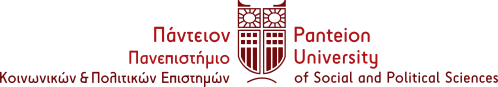 Ερωτηματολόγιο αξιολόγησης μαθήματος 2022-2023ΟΔΗΓΙΕΣ: Οι απαντήσεις σας στις ακόλουθες ερωτήσεις είναι πολύ σημαντικές, καθώς θα βοηθήσουν τoν/την διδάσκοντα/ουσα να εξετάσει ποια στοιχεία του μαθήματος λειτουργούν αποτελεσματικά και ποια θα μπορούσαν να βελτιωθούν. Αφιερώστε λίγο χρόνο για να σκεφτείτε τις απαντήσεις σας και να δώσετε εποικοδομητικά σχόλια. Οι απαντήσεις σας είναι εμπιστευτικές - αυτό το ερωτηματολόγιο είναι ανώνυμο. Παρακαλώ σημειώστε τον βαθμό συμφωνίας σας με τις προτάσεις που δίνονται σύμφωνα με την παρακάτω βαθμολογική κλίμακα: Ενότητα Α: Φοιτητοκεντρική διδασκαλία και μάθηση  Ενότητα Β: Ο/Η διδάσκων/ουσα του μαθήματος Ενότητα Γ. Υποδομές Ενότητα Δ. Σχόλια/Παρατηρήσεις Σας ευχαριστούμε πολύ για τη συμμετοχή και τα σχόλιά σας ΠΑΡΑΡΤΗΜΑ ΙΙ: ΕΡΩΤΗΜΑΤΟΛΟΓΙΟ 2020-2022Ερωτηματολόγιο αξιολόγησης μαθήματος και διδασκαλίας 2021-22ΟΔΗΓΙΕΣ: Οι απαντήσεις σας στις ακόλουθες ερωτήσεις είναι πολύ σημαντικές, καθώς θα βοηθήσουν τoν/την διδάσκοντα/ουσα να εξετάσει ποια στοιχεία του μαθήματος λειτουργούν αποτελεσματικά και ποια θα μπορούσαν να βελτιωθούν. Αφιερώστε λίγο χρόνο για να σκεφτείτε τις απαντήσεις σας και να δώσετε εποικοδομητικά σχόλια. Οι απαντήσεις σας είναι εμπιστευτικές - αυτό το ερωτηματολόγιο είναι ανώνυμο.Παρακαλώ σημειώστε τον βαθμό συμφωνίας σας με τις προτάσεις που δίνονται σύμφωνα με την παρακάτω βαθμολογική κλίμακα:Ενότητα Α: Φοιτητοκεντρική διδασκαλία και μάθηση Ενότητα Β: Ο/Η διδάσκων/ουσα του μαθήματοςΕνότητα Γ: Οι συνεργάτες του μαθήματος (απαντήστε μόνο εάν υπάρχουν)Παρακαλώ σημειώστε τον βαθμό συμφωνίας σας με τις προτάσεις που δίνονται σύμφωνα με την παρακάτω βαθμολογική κλίμακα:Ενότητα Δ: Ανάπτυξη ικανοτήτων/δεξιοτήτων Το μάθημα με βοήθησε να:. Ενότητα Ε. ΥποδομέςΕνότητα ΣΤ. Προτάσεις για βελτίωσηΑυτό που μου αρεσε περισσότερο ή+A175:A220ταν η ανταλλαγή απόψεωνΕποικοδομητικές  συζητήσεις και ελευθερία άποψηςΗ αλληλεπίδραση του καθηγητή με τους φοιτητέςΗ ανταλλαγή απόψεωνΗ απαραμμιλη οξυδερκεια του καθηγητη σε συνδυασμο με το ακορεστο θελω του προκειμενου να μας κανει να καταλαβουμε πληρως το αντικειμενο το οποιο διδασκειΗ άρρηκτη σχέση του μαθήματος με την κοινωνική πραγματικότητα, σε συνδυασμό με την εξήγηση αντίστοιχων εννοιών που μέχρι πρότινος θεωρούσα αυτονόητες.Η ατμόσφαιρα που κυριαρχούσε κατά την διδασκαλία του μαθήματαΗ δυνατότητα συμμετοχής και το γεγονός πως μπορούμε να διατυπώνουμε τις απόψεις μας κατα την διάρκεια του μαθήματος.Η ΕΛΕΥΘΕΡΗ ΣΥΜΜΕΤΟΧΗ ΤΩΝ ΦΟΙΤΗΤΩΝΗ επικοινωνία καθηγητή με φοιτητές και η επικοινωνία μεταξύ των φοιτητών για θέματα ρου μαθήματοςΗ επικοινωνια καθηγητη- φοιτητωνΗ επικοινωνία μεταξύ διδάσκοντος και φοιτητώνΗ επικοινωνία μεταξύ μαςΗ εποικοδομητική συζήτηση και το φιλικό περιβάλλον που υπάρχει κατά της διάρκεια του μαθήματοςη εποικοδομιτικη συζητηση μεταξυ των συμφοιτητωνΗ θετική προσέγγιση εξ αρχής του καθηγητή.Η μετάδοσηΗ οργανωμένη ροη του μαθήματοςΗ συζήτησηΚατανοητή παράδοση και διάλογος πάνω σε αυτήΚλίμα διαλογουΜαθητοκεντρικος χαρακτηραςΟ διαλογοςο διάλογος ανάμεσα σε καθηγητή και φοιτητήΟ διαλογος και η ανταλλαγη αποψεωνΟ διδάσκωνΟ διδάσκων επιδιώκει την ενεργητική συμμετοχή και τον διάλογο κατά της διάρκεια του μαθήματοςΟ καθηγητής κάνει το μάθημα διαδραστικά με αποτέλεσμα την εύκολη κατανόηση με πράγματα που ζούμε στην καθημερινότητα μας.ο κουραχανηςΟ τρόπος αλληλεπίδρασης του καθηγητή με τους φοιτητές και η συσχέτιση του ίδιου του μαθήματος με την κοινωνική πραγματικότητα.Ο τρόπος διδασκαλίας και παράδοσης του μαθήματος από τον διδάσκωνΟ τροπος που ο καθηγητης εξηγει και αλληλεπιδρα με τους μαθητεςΟι ευκαιριες για διαλογο και συζητησειςΟι νέες γνώσεις που λαμβάνωΟι συζητήσεις που έχουμε την ευκαιρία να κάνουμε με τους συμφοιτητές αλλά και με τον καθηγητη μας, μέσω των οποίων βλέπουμε πιο σφαιρικά τη πραγματικότητα και μαθαίνουμε καινουρια πράγματα.Όλα καλά ήτανΟτι πάντα υπήρχε σύνδεση της ύλης με την κπινωνική πραγματικότηταΌτι το μάθημα έχει αρχή μέση και τέλοςΤο γεγονός πως ο καθηγητής αλληλεπιδρά με τους φοιτητές και έτσι το περιεχόμενο του μαθήματος γίνεται πιο κατανοητό και διασκεδαστικοΤο θέμα και η ανάλυσει του μαθήματοςΤο κλίμα επικοινωνίαςΤο Ότι εξηγεί τι είναι η κοινωνική πολιτικήΤο περιεχόμενοτο περιεχόμενο που ασχολείταιΤο περιεχόμενο του μαθήματος και η μέριμνα για εργασίες.το ποσο κατανοητός και αναλυτικός ειναι ο καθηγητής. Επίσης, δινει χρονο να διατυπωθούν και να απαντηθούν ολες οι απορίες.(Δεν υπάρχει)ΑιθουσαΑκομα ολα μια χαραΔεν ανεβαίνουν οι διαφάνειες στο classΔεν ανεβαινουν οι διαφανειες στο ικλαςΔεν έχω κάτι που να με ενδιέφερε ελάχισταΔεν έχω να αναφέρω κάτιΔεν έχω παρατηρήσει κάτι ακόμαΔεν έχω παρατηρήσει κάτι προς το παρόνΔεν με ενοχλεί κάτιΔεν μου αρέσει που ο καθηγητής παρουσιάζει τις διαφάνειες του power point μόνο στην αίθουσα, κάτι που δεν βοηθάει τους φοιτητές στην διαμόρφωση περαιτέρω αποριών αν υπήρχαν και στο eclass.δεν ξερωδεν υπάρχει κάτι ακομαΔΕΝ ΥΠΑΡΧΕΙ ΚΑΤΙ ΠΟΥ ΝΑ ΜΗΝ ΜΟΥ ΑΡΕΣΕδεν υπάρχει κάτι που να μην μου αρέσειΔεν υπάρχει στο μάθημα να μου αρέσει κάτι λιγότεροΕιμαι ευχαριστημενη με ολαΕίμαι σχετικά ικανοποιημένη με το μάθημα με εξαίρεση κάποιες μη ενδιαφέρουσες συζητήσειςΕίναι πολύ θεωριτικοΕλλειμματική στήριξη και βοήθεια σε άτομα με ειδικές ανάγκες σε όλα τα μαθήματα, όχι μόνο σε αυτό.Ένα θέμα που δεν αφορά καθόλου τον καθηγητή , δυστυχώς το ωράριο δεν είναι ιδανικό . Η ώρα που τελειώνουμε το μάθημα είναι αρκετά αργά , αν σκεφτούμε και τις ώρες που θέλουμε για να γυρίσουμε στο σπίτι .. παρόλα αυτά το μάθημα είναι κατανοητό .Η αίθουσαΗ ασάφεια σε μερικά θέματαΗ αυστηροτηταΗ βιβλιογραφίαΗ τάξηΗ ώραΗ ώρα διεξαγωγής του.Η ώρα που γινεταιΟ γρήγορος ρυθμος του μαθήματοςΟ γρήγορος ρυθμός τους μαθήματοςΟ τρόπος αντιμετώπισης του καθηγητή ορισμένων καταστάσεωνΟι πολύ εκτενείς συζητήσεις πολλές φορές με οδηγούν να χανω το νόημα του μαθήματος.Οι υπερβολικές διαφάνειεςοποιος πετάγεταιΌτι κάποια ζητήματα εξετάζονται μονόπλευραΟτι σε μερικές συζητήσεις έπρεπε να έχεις επιπλεόν γνώσεις απο αυτές που προσφέρει η τριτοβάθμια εκπαίδευση για να τις παρακολουθήσειςΌτι συχνά φεύγουμε από το θέμα, υπέραναλύοντας ασχετα ζητήματαοτι υπαρχιυν καποιες ανουσιες η και περιττες πληροφοριεςΠολλές φορές ο διάλογος ξεφεύγει της θεματικής και επηρεάζει την ροή του μαθήματοςπως η αξιολόγηση των εργασιών μου γινεται μονο μέσω επικοινωνιας με τον καθηγητη στη γραμματεία (ειδικο ραντεβου) δηλαδή ο βαθμος μου και πιθανα σχολια δεν αναγράφονται στην ενοτητα "εργασίες" του open eclassΤα συγγράμματαΤιποταΤο γεγονός ότι υπάρχουν ορισμένες έννοιες και ορισμοί οι οποίοι δεν είναι γνωστοί σε όλους τους φοιτητές και παρόλα αυτά δεν έχουν επεξηγηθεί από το 0.Δημιουργία κλίματος συζήτησης και έκφρασης προβληματισμών
Συνδέσεις με την κοινωνικοπολιτική πραγματικότητα
Ενίσχυση της κριτικής σκέψης 
Ενθάρρυνση για εναχόληση με το περιεχόμενο του μαθήματος μέσω εβδομαδιαίων εργασιώνΗ γνώση και ο ενθουσιασμός που έχει ο διδάσκων για το μάθημά του, κάτι που το μεταδίδει και στους φοιτητές του.Η διασύνδεση του αντικειμένου με τη σύγχρονη πραγματικότητα και η δυνατότητα περαιτέρω ανάλυσης. Τέλος, η διαθεσιμότητα του διδάσκοντος για επίλυση αποριών σχετικά με τη συγγραφή εργασιών.Η ενεργή συμμετοχή μας με ερωτήσεις, παρατηρήσεις και παρουσιάσειςΗ ενεργητική συμμετοχή των φοιτητών κατά τη διάρκεια του μαθήματος, η ολοκληρωμένη παρουσίαση της θεματολογίας του μαθήματος, η εξαιρετική προθυμία του διδάσκοντα να βοηθήσει σε απορίες και προβλήματα των φοιτητών.Η επιλογή κατάλληλων παραδειγμάτων για την επεξήγηση εννοιώνΗ ευκαιρία συζητήσεων επί το περιεχόμενο των συναντήσεωνΗ θετική ενέργεια του καθηγητή, ο τρόπος διδασκαλίας του, η μεταδοτικότητά του, το πάθος και η αγάπη του για το αντικείμενο του μαθήματος.Η συνοχή στη διάρθρωση των θεματικών ενοτήτωνΟ συγκερασμός όλων των διαφορετικών επιστημονικών υποβάθρων  των φοιτητών που πέτυχε ο κύριος ΚουραχάνηςΟ τρόπος διδασκαλίας, η αμεσότητα και το συμμετοχικό κλίμα κατά την διάρκεια των διαλέξεων.Οι γνώσεις που έλαβα.Οι συζητήσειςΤο αντικείμενο του μαθήματος, το οποίο μας εισάγει αποτελεσματικά στις βασικές αρχές και στοχεύσεις της ΚΠ ώστε να μπορέσουμε να κατανοήσουμε βασικές έννοιες και προβληματισμούς γύρω από την ΚΠ και να μπορέσουμε να παρακολουθήσουμε και πιο εξειδικευμένα μαθήματα επιλογής αλλά και να προσανατολιστούμε σε σχέση με τη θεματική που θα θέλαμε να αναπτύξουμε στη διπλωματική μας εργασία.
Όσον αφορά στη διαδικασία του μαθήματος, ο κος Κουραχάνης μας κινητοποιεί ώστε να συμμετέχουμε στο μάθημα ενεργά, μέσα από συζητήσεις και ανταλλαγή απόψεων σχετικά με το αντικείμενο της κάθε ενότητας αλλά και ευρύτερα σχετικά με την επικαιρότητα, κάτι στο οποίο ανταποκρινόμαστε με τους υπόλοιπους συμφοιτητές μου, γεγονός που κάνει το μάθημα ιδιαίτερα ενδιαφέρον και μας βοηθάει στο να αποκομίζουμε σφαιρικές γνώσεις και να καλλιεργούμε την κριτική μας αντίληψη.Το εύρος των γνώσεων που προσφέρει γύρω από πολιτικά και κοινωνικά ζητήματα. Μας βοηθάει να αποκτούμε μεγαλύτερη γείωση με την πραγματικότητα  και να αναπτύσουμε την κριτική μας σκέψη.χωρις διδακτραΑδρή ανάλυση σε κάποιες θεματικέςΔε μπορώ να σκεφτώ κάτι.Δεν έχω κάποιο παράπονο ούτε από το μάθημα ούτε από τον διδάσκων.Δεν υπάρχει κάτι μεμπτό.Δεν υπάρχει κάτι που να με δυσαρεστησεΔεν υπάρχει κάτι συγκεκριμένο που να με δυσκόλεψε ή να μην ήταν εντάξει για την παρακολούθηση του μαθήματοςΔεν υπήρξε κάτι που δεν μου άρεσε στο συγκεκριμένο μάθημα και το ήθελα διαφορετικά.Δεν υπήρξε κάτι.Η αίθουσα διδασκαλίαςΗ αίθουσα διδασκαλίας θα μπορούσε να είναι καλύτερη.Η αίθουσα χρήζει κάποιων μικρών επισκευών ώστε να κλείνουν πχ. τα παράθυρα ή να αντικατασταθούν κάποια καθίσματα που έχουν σπάσει.Η στενότητα της αίθουσας διδασκαλίας.Ο τεχνολογικός εξοπλισμός της σχολήςΟ χώρος διδασκαλίας, αν και επαρκής για τις ανάγκες του μαθήματοςΤο μέγεθος της αίθουσας διδασκαλίαςτροπος εξετασης (οχι μονο εργασια)Βοήθεια καθηγητή Διείσδυση στο περιεχόμενο της μελλοντικής επαγγελματικής κατάρτισης Η διάδρασηΗ δυνατότητα συμμετοχής σε συζητήσεις γύρω από το μάθημα και η ανταλλαγή απόψεων Η κατανόηση του μελλοντικού μας επαγγέλματος και οι καλεσμένοι Η περιγραφή τουΗ συμμετοχή των φοιτητών και των φοιτητριών στο σεμινάριο και η εποικοδομητικές συζητήσεις μεταξύ διδάκτορα και φοιτητών/τριωνΗ σύνδεση της θεωρίας με την τωρινή πραγματικότητα, αναφορικά και με τις γνώσεις του πεδίου αλλά και την επαγγελματική αποκατάσταση. Μαθαίνουμε στην πραγματικότητα την ουσία του αντικειμένου των σπουδών μας.ο κατανοητός του χαρακτήρας Οι επισκέψεις Οι επισκέψεις από κοινωνικούς επιστήμονες Ότι υπήρχε επικοινωνία με τον καθηγητή και επιπλέον κατανόηση του αντικείμενου σπουδώνΤο μάθημα ήταν κατανοητό Χειροπιαστό και πρακτικό Δύσκολες λέξειςΈννοιες που δεν γνώριζα περισσότερες διαλέξειςτίποτα Τίποτα, όλα ήταν τέλεια.Το γεγονός ότι είχε μία σχετικά εμφανή αριστερίζουσα ατμόσφαιρα και δαιμονοποιούταν η αντίθετη θέση. Ίσως θα έπρεπε να είναι πιο ουδέτερο, ή να παρουσιάζονται και οι δύο πλευρές περισσότερο. 1. Η σύνδεση του περιεχομένου του μαθήματος με σύγχρονα και ρεαλιστικά δεδομένα της κοινωνίας μας. 
2. Η δυνατόν μεγαλύτερη προσπάθεια άμεσης αλληλεπίδρασης με σχετικό προσωπικό δυναμικό ή ανθρώπους που σχετίζονται με το ζήτημα αναφοράς Αυτό που μου άρεσε πιο πολύ είναι ότι ο καθηγητής έκανε ένα πολύ διαδραστικό μάθημα το συνδύασε με προβολή ταινίας με επίσκεψη σε χώρους σχετικούς με το μάθημα και διάλεξη από καλεσμένους. Ο καθηγητής απαντούσε πολύ κατανοητά και ήταν ένα πολύ ενδιαφέρον μάθημα.  Ίσως θα ήταν σημαντικό το να φέρνει ακόμα περισσότερα παραδείγματα πολιτικών σχετικά με το μάθημα όπως ποιες είναι οι υπάρχουσες πολιτικές για τη στέγαση.Βασικό και ενδιαφέρον μάθημα γιατί η στέγη αποτελεί την βάση ατομικής και συλλογικής/οικογένεια ανάπτυξης των ανθρώπων. Ο κύριος Κουραχάνης στοχευμένος, αναλυτικός με πολλά παραδείγματα μας κρατάει στο μάθημα με μεγάλο ενδιαφέρον.Διαδραστικό μάθημα, συμμετοχή φοιτητών, πλουραλισμόςΔΙΑΔΡΑΣΤΙΚΟ ΜΑΘΗΜΑ. ΣΥΜΜΕΤΟΧΗ ΦΟΙΤΗΤΩΝ. ΚΑΛΟ ΚΛΙΜΑ ΕΠΙΚΟΙΝΩΝΙΑΣ ΚΑΘΗΓΗΤΗ-ΦΟΙΤΗΤΩΝ. ΔΙΕΥΡΥΝΣΗ ΤΩΝ ΘΕΜΑΤΙΚΩΝ ΠΡΟΣ ΣΥΖΗΤΗΣΗ.
ΑΝΑΓΩΓΗ ΣΤΗ ΚΟΙΝΩΝΙΚΗ ΠΡΑΓΜΑΤΙΚΟΤΗΤΑ.Διάλογος και Περισυλλογή Η διάδραση μεταξύ διδάσκοντος και φοιτητώνΗ διάδραση που υπάρχει καθόλη τη διάρκεια του μαθήματος.Η διαδραστικότητα, το χιούμορ, ενδιαφέρουσες δράσεις Η διδασκαλία τουΉ κριτική διάσταση του μαθήματοςΗ όρεξη του κ. Κουραχάνη να  μας διδάξει και να φέρει προσκεκλημένους ομιλητές για την καλύτερη κατανόηση του μαθήματος και παράλληλα να μας κατατοπίσει σε γενικότερα θέματα όπως πχ για την πρακτική άσκηση. Το μάθημα είναι πολύ ενδιαφέρον παρόλο που δεν εμπίπτει απόλυτα στην κατεύθυνση των μαθημάτων που θέλω να ακολουθήσω.Η υποστήριξη του καθηγητή στους φοιτητές του Μεταδοτικότητα και σαφήνεια του μαθήματος Μου άρεσαν οι δράσεις που κάναμε και οι διαλέξεις με καλεσμένους ειδικούς πάνω στο θέμα της στέγασης Μου αρέσει που ο καθηγητής επιδιώκει την ενεργητική συμμετοχή των φοιτητών/φοιτητριών και γίνεται το μάθημα ενδιαφέρον Ο Καθηγητής επιδιώκει την ενεργή συμμετοχή όλων των φοιτητών και διοργανώνει δράσεις στα πλαίσια του μαθήματος που κάνουν το μάθημα ακόμα πιο ενδιαφέρον και κατανοητόΟ καθηγητής και ο τρόπος που κάνει το μαθημαοι γνωσεις και το οτι το καθε θεμα που αναλυουμε το τοποθετουμε στην κοινωνικη πραγματικοτητα και οχι μονο σε θεωριες αντιλαμβανοντασ ετσι πραγματικα τα κοινωνικα προβλημματα Οι εναλλακτικοί τρόποι διδασκαλίας και και η συνεχής προσπάθεια του καθηγητή για επιμόρφωση και εξοικείωση των φοιτητών με το αντικείμενο, με τρόπο ενδιαφέρον κει ευχάριστο προς αυτούς.Οι συζητήσεις και οι αναφορές στην κοινωνική πραγματικότηταΟι συζητήσεις και οι δράσεις που οργάνωσε ο καθηγητής.Ότι ακουμπάει ζήτημα που απασχολούν την κοινωνία και μας ενδιαφέρουν άμεσα Προκαλεί στους φοιτητές να θέλουν να μιλήσουν, να εκφέρουν και να ανταλλάξουν απόψεις στο πλαίσιο του μαθήματος. Τα σεμινάρια και οι δράσεις που πραγματοποιεί ο διδάσκων Το αντικείμενο του μαθήματος και ότι γνωστοποιουνται και οι αδυναμίες που δνε γνωρίζαμε  γύρω από το ζήτημα της στέγασης Το μάθημα γίνεται σε ένα πλαίσιο συζήτησης μεταξύ εκπαιδευτή και εκπαιδευομένων,  δεν είναι ένα τυπικό «πρόγραμμα» μαθηματος με σκοπό ο εκπαιδευτης να βγάλει απλά την υλη του εκάστοτε μαθηματος αλλά προσπαθει να δωσει τροφή για σκέψη και γνώσεις που θα οφελήσουν τον οποιοδηποτε σε οποιαδήποτε χρονική στιγμή της ζωής του. Κατ εμέ ο κύριος Κουραχάνης αποτελεί ένα παράδειγμα πως υπάρχουν νέοι που έχουν πραγματικά «μεράκι» για τη δουλειά τους και αυτό μου δίνει ελπίδες για το μέλλον του εκπαιδευτικού προσωπικού στη χώρα μας. Υπάρχει διαδραση ανάμεσα στους φοιτητές κ τον καθηγητή όλα τέλεια Δεν βρίσκω κάποιο αρνητικό στο μάθημα Δεν μπορώ να βρω κάτι αρνητικό Δεν υπάρχει κάτι που δεν μου αρέσει.Δεν υπάρχει κάτι που να μη μου άρεσε.Δεν υπάρχει τίποτα μεμπτόΗ λεκτικη ανοριοθέτηση και η αμετροεπεια φοιτητών που εμποδίζουν την κατανόηση του μαθήματος θετωντας ενδελεχώς ερωτήσεις που ξεφεύγουν της θεματικής της διάλεξης Η ώρα πραγματοποίησης του μαθήματος Θα προτιμούσα να υπήρχε ένα συγκεκριμένο σύγγραμμα για την εξεταστική με συγκεκριμένη ύλη Κατανοώ το σκεπτικό σχετικά με την κοινοποίηση διαφανειών στην συγκεκριμένη σελίδα. Παρόλα αυτά, επειδή είναι πολύ ενδιαφέρον το περιεχόμενο τους, θεωρώ είναι κρίμα σε περίπτωση αδυναμίας παρουσίας στο μάθημα να μην μας δίνεται η πρόσβαση έστω με κάποιον διαφορετικο τρόπο σε αυτές. Χωρίς να απορρίπτω την πιθανότητα "εκμετάλλευσης" από τους φοιτητές Οι αιθουσες απο τισ οποιοιες θεωρω πως λειπουν μεσα για την καλυτερη διδασκαλια του μαθηματοσΌλα μαρεσουνΌλα τέλεια!!!Τίποτα Το γεγονός ότι δεν αναρτούνται στο eclass οι διαφάνειες που προβάλλονται στο μάθημαΤο μόνο παράπονο που έχω είναι ότι ορισμένες φορές δούλευα και δεν μπορούσα να παρακολουθήσω τις διαλέξεις Το ότι οι παρουσιάσεις δεν είναι ανεβασμένες στο eclass για να μπορούμε να ανατρέξουμε, διότι ο καθηγητής κάποιες φορές μίλαγε πολύ γρήγορα και δεν προλάβαινα να σημειώσω.Η ανάδυση καινούργιων ιδεών και άποψη σε διάφορα θέματα Η διττή φύση της κοινωνικής πολιτικής και ο τρόπος προσέγγισης τηςΗ ενσωμάτωση καλεσμένων στο πρόγραμμα των διαλέξεων του μαθήματος, κυρίως ειδικών στο πεδίο της κοινωνικής πολιτικής.Η επικοινωνία και διαδρασηΗ παρουσία έμπειρων συναδέλφωνΌτι μάθαμε περσότερα πράγματα για το τι είναι ουσιαστικά  τα προγράμματα κοινωνικής πολιτικής  και το ότι ήρθαμε σε περισσότερη επαφή με το αντικείμενο που σπουδάζουμε. Επίσης ,το ότι η εργασία του σεμιναρίου έχει χωριστεί σε μικρότερες εργασίες (ασκήσεις)και αυτό κάθε φορά, με τα σχόλια του καθηγητή μετά τη διόρθωση ,μας βοηθάει να διορθώνομαι τα λάθη μας και να βελτιωνόμαστε στο πως να γράφουμε σωστά εργασίες, πριν παραδώσουμε την τελική εργασία.Το ποσό ρεαλιστικά εξετάζεται και ανάγεται η πρακτική και ο στόχος της κοινωνικής πολιτικήςΔεν αναλύθηκαν αλλά θέματα πέρα από αυτό!Δεν υπάρχει κάτι το οποίο δεν μου αρέσει στο μάθημαΗ ωρα διδασκαλίας Οι διοριες των εργασιώνΗ ελεύθερη συζήτηση Η ενδιαφέρον του καθηγητή να εξηγεί το οτιδήποτεΗ ενθάρρυνση του καθηγητή για τη συμμετοχή των φοιτητών στο μάθημα .
Η επικοινωνία και ο διάλογοςΗ ΚΑΤΑΝΌΗΣΗ ΤΟΥ ΠΕΡΙΕΧΟΜΈΝΟΥ ΤΟΥ ΜΑΘΉΜΑΤΟΣ. Η παραστατικοτητα του καθηγητή που σε κάνει να κατανοείς πολυ εύκολα τοσο το μαθημα όσο και τα επιμέρους.Η συζήτηση που γινόταν και συντόνιζε ο διδάσκων.νέες γνώσεις, πληροφορίες Ο κυριος κουραχανηςΟ τρόπος διδασκαλίας από των διδάσκων.Ο τρόπος διδασκαλίας του καθηγητή Ο τρόπος διεξαγωγής από τον καθηγητή διότι ήταν πλήρως κατανοητός Περισσότερο μου αρέσει το αντικείμενο που συζητιέται στο μάθημα ! Επιπλέον ο κύριος Κουραχανης μας παρατρύνει να συμμετέχουμε στο μάθημα και ο τρόπος που το διεξάγει το κάνει ενδιαφέρον ακόμη και εάν βαριέσαι! Τέλος, μου αρέσει τρόπος που γίνεται το μάθημα καθώς αναφέρεται στην πραγματικότητα που ζούμε.Πως είναι ξεκάθαρο ως προς το περιεχόμενο και όχι φλύαρο! Συζήτηση Το αντικείμενο που ασχολείται Το γεγονός πως ο κ.Κουραχανης μας εμπνέει να συμμετάσχουμε στο μάθημα και να συνδιαλεχθούμε.Το μάθημα επικεντρώνεται σε θέματα στέγασης που δε μαθαίνουμε σε άλλα μαθήματα. Ο καθηγητής προσπαθεί να είναι πολύ κατανοητός, δείχνει την απαραίτητη ευαισθησία σε αυτά τα θέματα.Το μάθημα με βοήθησε να δέχομαι και να παρέχω εποικοδομητική κριτική.Το μεταδοτικό ενδιαφέρον και πάθος του καθηγητή για το υλικό του μαθήματος. Ο τρόπος διδασκαλίας  του με έκανε να κολλήσω στο μάθημα από την πρώτη διάλεξη.Το περιεχόμενο του μαθήματος Το περιεχόμενο του, και ο τρόπος που το παρέδιδε ο καθηγητής. Το στοιχείο της ελευθερίας στην έκφραση απόψεων Το τρόπος που εξηγεί το μάθημα ο καθηγητήςΜε ενοχλεί η κομματική διάσταση που δίνουν αρκετοί φοιτητές στα θέματα συζήτησης!Δεν είχα κάποιο παράπονο Δεν έχω κάτι να μην μου άρεσεΔεν μου αρέσει η αίθουσα που διεξάγεται στο μάθημα καθώς δεν είναι για άτομα με ειδικές ανάγκες.Δεν ξέρω δεν απαντάω Δεν υπάρχει κάτι.Δεν υπήρχε κάτιΗ συμμετοχή ορισμένων φοιτητών Η ωραΊσως κάποιες φορές η συζήτηση μέσα στο μάθημα ξέφευγε σε διάρκεια και γινόταν κουραστικό! Όλα είχαν μεγάλο ενδιαφέρον.ΌΤΙ :ΔΥΣΤΥΧΏΣ ΔΕΝ ΜΠΌΡΕΣΑ ΝΑ ΠΑΡΑΚΟΛΟΥΘΉΣΩ ΤΟ ΜΆΘΗΜΆ ΣΑΣ ΑΠΌ ΚΟΝΤΆ, ΛΌΓΟ ΤΟΥ ΩΡΑΡΊΟΥ ΤΗΣ ΕΡΓΑΣΙΑΣ ΜΟΥ ΚΑΙ ΛΥΠΆΜΑΙ ΠΟΛΎ ΓΙ'ΑΥΤΟ. Ότι ήταν πράγματα που δεν είχα ξανακούσει άρα ήταν σαφώς και λίγο δύσκολο να τα επεξεργασθώ.Συγκεκριμένος συμφοιτητής. 
Με ενοχλεί η κομματική διάσταση που δίνει στα πάντα. Άμεσα ή έμμεσα. Και το αναφέρω επειδή θεωρώ πως του δόθηκε το θάρρος να το κάνει αυτό. Αν και έχει περιορισμό στον αριθμό των φορών που μιλάει -μεταξύ σοβαρού και αστείου-  από τον διδάσκοντα..Αλλά και πάλι έστω και την μια δυο φορές που θα μιλήσει θα καταλήξει ενοχλητικός. Τίποτα απαραίτητοΤίποτα, όλα είναι κομπλέ, εκτός από το πρόβλημα ότι δε φαίνονταν καλά οι διαφάνειες.Χρειάζεται να εμπλουτιστεί με διάφορες δράσεις και ενδιάμεσα από τα μαθήματα κι όχι μόνο προς το τέλος...Έντονο ενδιαφέρον για το αντικείμενο, παρέχει βάση για περαιτέρω μελέτη και έρευναΗ ελευθερία που μας έδινε ο καθηγητής να σκεφτούμε νέες διαστάσεις όσων συζητούσαμεΗ ευρεία έκταση του θέματος σε συνδυασμό με αλλά θέματα Ο τρόπος διδασκαλίας.Η αίθουσα διδασκαλίας Η αίθουσα.Φασαρία στη αίθουσα ΔΥΣΤΥΧΏΣ ΛΌΓΟ ΣΟΒΑΡΟΎ ΠΡΟΒΛΉΜΑΤΟΣ ΜΕ ΤΗΝ ΥΓΕΊΑ ΜΟΥ,  ΔΕΝ ΜΠΌΡΩ ΝΑ ΠΑΡΑΚΟΛΟΥΘΉΣΩ ΤΟ ΜΆΘΗΜΑ;;;;ΕΠΟΙΚΟΔΟΜΗΤΙΚΗ ΔΙΔΑΣΚΑΛΙΑευχαριστούμε τον κ. Κουραχάνη !!Η ΕΝΕΡΓΗ ΣΥΜΜΕΤΟΧΗ ΚΑΙ ΤΟ ΕΝΔΙΑΦΕΡΟΝ ΤΩΝ ΣΥΜΦΟΙΤΗΤΩΝ ΜΟΥ ΠΟΥ ΠΥΡΟΔΟΤΕΙΤΑΙ ΑΠΟ ΤΟΝ ΔΙΔΑΣΚΟΝΤΑ ΜΕ ΑΠΟΤΕΛΕΣΜΑ ΕΝΑ ΠΕΡΙΒΑΛΛΟΝ ΠΟΥ ΠΡΟΣΟΜΟΙΑΖΕΙ ΜΕ ΤΗ ΔΙΑ ΖΩΣΗΣ ΔΙΔΑΣΚΑΛΙΑΗ ενθάρρυνση για την ενασχόληση με το εν λόγω αντικείμενο σπουδών Η ΕΝΤΑΞΗ ΤΩΝ ΓΝΩΣΕΩΝ ΣΤΗΝ ΠΡΑΓΜΑΤΙΚΟΤΗΤΑΗ ΠΡΩΤΟΤΥΠΙΑ ΤΟΥ ΠΕΡΙΕΧΟΜΕΝΟΥ ΚΑΘΩΣ ΕΠΙΣΗΣ ΚΑΙ ΟΤΙ ΑΝΤΑΠΟΚΡΙΝΕΤΑΙ ΠΛΗΡΩΣ ΚΑΙ ΘΙΓΕΙ ΘΕΜΑΤΑ ΤΗΣ ΣΥΓΧΡΟΝΗΣ ΠΡΑΓΜΑΤΙΚΟΤΗΤΑΣΟ καθηγητής είναι πρόθυμος να γίνουν τα πάντα κατανοητά,βοηθάει και με τεχνικά προβλήματα,κάτι πολύ σημαντικό για τα εξ αποστάσεως μαθήματα/εξετάσεις.Εξαιρετικός. Ο τρόπος επικοινωνίας του καθηγητή με τους φοιτητές και η ευαισθησία που έδειχνε απέναντι σε όσα ζητήματα εξετάσαμε στο μάθημα αλλά και σε όσα ζητήματα προς συζήτηση προέκυψαν από τους ίδιους τους φοιτητές. Αποκρίνεται γρήγορα, άμεσα και με σαφήνεια στα mail που του στέλνουν οι φοιτητές για τυχόν απορίες που προκύπτουν και ως καθηγητής, με εμπνέει περισσότερο να ασχοληθώ με το αντικείμενο των σπουδών μου.    Ο τρόπος με το οποίο ο κος Κουραχάνης μεταδίδει τις γνώσεις του και το πάθος που έχει γι 'αυτό το αντικείμενο. Επιπλέον, υπάρχει και μία αλληλεπίδραση πολύ σημαντική μεταξύ καθηγητή και φοιτητών παρά τις συνθήκες που επικρατούν καθ'όλη την διαάρκει της πανδημίας . Τέλος, μου αρέσει  η επικαιρότητα του μαθήματος και η πρωτοτυπία του αντικειμένου.. Ο τρόπος παρουσίασης των κοινωνικών φαινομένων και προβλημάτων σε συνδυασμό με την ενθάρρυνση άσκησης κριτικής σκέψης. Η περιγραφή των πλαισίων, τα παραδείγματα μέσα από την καθημερινότητα και οι προσωπικές αφηγήσεις συνέβαλαν στην διαμόρφωση ενός μαθήματος με μεγάλο ενδιαφέρον. Το γεγονός ότι το αντικείμενο του μαθήματος και ο τρόπος που διδασκόταν συνδεόταν άμεσα με την πραγματικότητα που ζούμε και σε φαινόμενα που βιώνουμε Το θέμα/ περιεχόμενο του μαθήματοςΤο πάθος του καθηγητή για το αντικείμενο Το περιεχόμενο των διαλέξεωνΤο πλήθος παραδειγμάτων με τα οποία περιγράφονται θεωρητικές προσεγγίσεις, και προκύπτουν από τις ισχύουσες συνθήκες της ελληνικής κοινωνίας χωρίς να γίνεται κάποια προσπάθεια ωραιοποίησης τους.   Το συναδελφικό κλίμα που δημιουργούσε ο καθηγητής δεν ανεβαινουν οι παρουσιασεις στο eclassΔεν έχω παρατηρήσει μέχρι στιγμής κάτι που θα άλλαζα στη ροή των μαθημάτων ή που δεν κεντρίζει το ενδιαφέρον μου Δεν ήταν δια ζώσης ΔΕΝ ΥΠΆΡΧΕΙ ΚΆΤΙ ΛΙΓΌΤΕΡΟ....Η ΑΔΥΝΑΜΙΑ ΔΙΑ ΖΩΣΗΣ ΣΥΜΜΕΤΟΧΗΣ Η έλλειψη προσωπικής επαφής με τον διδάσκοντα (λόγω ειδικών συνθηκών/ διαδικτυακές συναντήσεις)Η εν μέρη γρήγορη ροή διδασκαλίας, λόγω της έλλειψης χρόνου για βαθύτερη προσωπική επεξεργασία των όσων συζητούσαμε στο μάθημα.Η εξ αποστάσεως διδασκαλίαΟ όγκος των πληροφοριών σε κάθε διάλεξηΤΟ ΕΞ ΑΠΟΣΤΑΣΕΩΣ ΜΑΘΗΜΑΤΟ ΟΤΙ Η ΠΑΡΑΚΟΛΟΥΘΗΣΗ ΕΓΙΝΕ ΕΞ ΑΠΟΣΤΑΣΕΩΣ ΚΑΙ ΔΕΝ ΥΠΗΡΧΕ Η ΔΥΝΑΤΟΤΗΤΑ ΤΗΣ ΖΩΝΤΑΝΗΣ ΑΛΛΗΛΕΠΙΔΡΑΣΗΣ ΜΕΤΑΞΥ ΦΟΙΤΗΤΩΝ ΚΑΙ ΔΙΔΑΣΚΟΝΤΑ. ΕΠΙΣΗΣ ΧΑΘΗΚΕ Η ΕΥΚΑΙΡΙΑ ΠΑΡΑΚΟΛΟΥΘΗΣΗΣ  ΠΕΡΙΕΧΟΜΕΝΟΥ ΤΟΥ ΜΑΘΗΜΑΤΟΣ ΜΕΣΑ ΑΠΟ ΕΠΙΣΚΕΨΕΙΣ ΠΟΥ ΘΑ ΕΝΙΣΧΥΑΝ ΤΟ ΒΙΟΜΑΤΙΚΟ ΤΟΥ ΠΕΡΙΕΧΟΜΕΝΟ ΚΑΙ ΘΑ ΤΟ ΕΚΑΝΑΝ ΑΚΟΜΗ ΠΙΟ ΕΝΔΙΑΦΕΡΟΝ.Πρόγραμμα ΠΜΣ Κατεύθυνση Έτος σπουδών  Τίτλος μαθήματος  Kωδικός  Ημερομηνία  Φύλο: Γυναίκα 	  Άντρας 	Άλλο 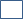 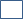  Εργάζεσαι;    Ναι   	   Όχι  Συμφωνώ απόλυτα Συμφωνώ Ούτε διαφωνώ ούτε συμφωνώ Διαφωνώ Διαφωνώ απόλυτα 5 4 3 2 1 1. Η διδασκαλία πετυχαίνει τους στόχους του μαθήματος όπως τους εξήγησε ο διδάσκων/σκουσα 5 4 3 2 1 2. Το περιεχόμενο του μαθήματος είναι κατανοητό κάτω από την προϋπόθεση μίας συστηματικής παρακολούθησης 5 4 3 2 1 3. Το περιεχόμενο του μαθήματος είναι ενδιαφέρον   5 4 3 2 1 4. Θεωρώ ότι αποκόμισα σημαντικές γνώσεις από αυτό το μάθημα   5 4 3 2 1 5. Ο βαθμός δυσκολίας του μαθήματος μου επιτρέπει να το παρακολουθώ χωρίς πρόβλημα 5 4 3 2 1 6. Η προτεινόμενη βιβλιογραφία με βοηθάει να διευρύνω τις γνώσεις μου 5 4 3 2 1 7. Ο τρόπος διδασκαλίας του μαθήματος (π.χ. ομιλίες, επισκέψεις, συζητήσεις) βοηθά στην καλύτερη κατανόηση της ύλης 5 4 3 2 1 8. Η διδασκαλία αξιοποιεί σύγχρονες τεχνολογίες πληροφορίας και επικοινωνίας (Open eClass, παρουσιάσεις PowerPoint κ.ά) 5 4 3 2 1 9. Ο τρόπος εξέτασης του μαθήματος ήταν σαφής από την αρχή του εξαμήνου 5 4 3 2 1 10. Εκτός των ωρών διδασκαλίας αφιέρωνα για τη μελέτη ή/και τις  εργασίες του μαθήματος περίπου         1= 1 ώρα 2= 2 ώρες 3= 3 ώρες 4= 4 ώρες 5= > 5 ώρες   5 4 3 2 1 11. Συνολικά είμαι ικανοποιημένος/η από το μάθημα  5 4 3 2 1 12. Αναλύει και παρουσιάζει τις έννοιες με τρόπο κατανοητό 5 4 3 2 1 13. Απαντά στις ερωτήσεις των φοιτητών/τριών με σαφήνεια  5 4 3 2 1 14. Επιδιώκει την ενεργητική συμμετοχή των φοιτητών/τριών στη διάρκεια του μαθήματος  5 4 3 2 1 15. Οι φοιτητές/τριες μπορούν να επικοινωνήσουν μαζί του/της και εκτός των ωρών διδασκαλίας (ώρες συνεργασίας, ηλεκτρονική επικοινωνία) 5 4 3 2 1 16. Καλλιεργεί κλίμα αλληλοσεβασμού 5 4 3 2 1 17. Συνδέει το αντικείμενο του μαθήματος με την κοινωνική πραγματικότητα 5 4 3 2 1 18. Η αίθουσα διδασκαλίας είναι κατάλληλη    5   4   3   2    1 19. Τα εποπτικά μέσα που διαθέτει η αίθουσα είναι επαρκή    5   4   3   2    1 20. Οι υποδομές είναι κατάλληλες  για φοιτητές/τριες με κινητικά  προβλήματα / προβλήματα όρασης    5   4   3   2    1 21. Αυτό που μου άρεσε περισσότερο στο μάθημα ήταν:  22. Αυτό που μου άρεσε λιγότερο στο μάθημα ήταν: Τίτλος μαθήματοςKωδικόςΗμερομηνίαΈτος σπουδών Φύλο: Γυναίκα   Άντρας   Άλλο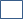 Εργάζεσαι;    Ναι      Όχι Διαφωνώ απόλυταΔιαφωνώΟύτε διαφωνώ ούτε συμφωνώΣυμφωνώΣυμφωνώ απόλυτα12345Η διδασκαλία πετυχαίνει τους στόχους του μαθήματος όπως τους εξήγησε ο διδάσκων/σκουσα12345Το περιεχόμενο του μαθήματος είναι κατανοητό κάτω από την προϋπόθεση μίας συστηματικής παρακολούθησης12345Το περιεχόμενο του μαθήματος είναι ενδιαφέρον 12345Θεωρώ ότι αποκόμισα σημαντικές γνώσεις από αυτό το μάθημα 12345Ο βαθμός δυσκολίας του μαθήματος μου επιτρέπει να το παρακολουθώ χωρίς πρόβλημα12345Η ύλη του μαθήματος είναι λογική σε όγκο12345Το μάθημα παρουσιάζει γνώσεις που δεν έχω αποκομίσει από άλλα μαθήματα12345Το περιεχόμενο του μαθήματος είναι πρωτότυπο12345Το κύριο σύγγραμμα του μαθήματος με βοηθάει στην αφομοίωση των γνώσεων12345Η προτεινόμενη βιβλιογραφία με βοηθάει να διευρύνω τις γνώσεις μου12345Ο τρόπος διδασκαλίας του μαθήματος (π.χ. ομιλίες, επισκέψεις, συζητήσεις) βοηθά στην καλύτερη κατανόηση της ύλης12345Η διδασκαλία αξιοποιεί οπτικοακουστικό υλικό με εποικοδομητικό τρόπο12345Ο τρόπος εξέτασης του μαθήματος ήταν σαφής από την αρχή του εξαμήνου12345Συνολικά είμαι ικανοποιημένος/η από το μάθημα12345Παρακολούθησα τις διαλέξεις του μαθήματος σε ποσοστό 1= < 20%, 2= 20% -40% , 3= 40% -60% , 4= 60% -80%, 5= 80% - 100%12345Εκτός των ωρών διδασκαλίας αφιέρωνα για τη μελέτη ή/και τις  εργασίες του μαθήματος περίπου1= 1 ώρα 2= 2 ώρες 3= 3 ώρες 4= 4 ώρες 5= > 5 ώρες12345Διεγείρει το ενδιαφέρον των φοιτητών/τριών για το αντικείμενο του μαθήματος12345Οργανώνει αποτελεσματικά την ύλη του μαθήματος12345Αναλύει και παρουσιάζει τις έννοιες με τρόπο κατανοητό12345Απαντά στις ερωτήσεις των φοιτητών/τριών με σαφήνεια 12345Επιδιώκει την ενεργητική συμμετοχή των φοιτητών/τριών στη διάρκεια του μαθήματος 12345Οι φοιτητές/τριες μπορούν να επικοινωνήσουν μαζί του/της και εκτός των ωρών διδασκαλίας (ώρες συνεργασίας, ηλεκτρονική επικοινωνία)12345Φέρεται στους/στις φοιτητές/τριες με σεβασμό12345Εμπνέει τους/τις φοιτητές/τριες να επιδιώξουν υψηλότερες επιδόσεις12345Συνδέει το αντικείμενο του μαθήματος με την κοινωνική πραγματικότητα12345Δείχνει ευαισθησία στις ανάγκες των φοιτητών/τριών12345Η συμβολή των συνεργατών στο μάθημα ήταν εποικοδομητική12345ΚαθόλουΛίγοΜέτριαΑρκετάΠολύ       1   2     3     4   5Αναπτύξω την κριτική μου σκέψη  12345Αναζητώ, να αναλύω και να συνθέτω δεδομένα και πληροφορίες, με τη χρήση και των απαραίτητων τεχνολογιών 12345Προσαρμόζομαι σε νέες καταστάσεις 12345Μαθαίνω αποτελεσματικά 12345Βελτιώσω τον τρόπο που λαμβάνω αποφάσεις 12345Εργάζομαι αυτόνομα  12345Εργάζομαι σε ομάδες 12345Σκέφτομαι ελεύθερα12345Αναπτύξω τη δημιουργική μου σκέψη 12345Παράγω νέες ερευνητικές ιδέες 12345Σχεδιάζω και να διαχειρίζομαι έργα στο πλαίσιο των εργασιών που ανατέθηκαν12345Αναπτύξω αξίες όπως ο σεβασμός στη διαφορετικότητα και στην πολυπολιτισμικότητα 12345Καλλιεργήσω κοινωνική, επαγγελματική και ηθική υπευθυνότητα12345Γνωρίσω καλύτερα τον εαυτό μου και τις δυνατότητές μου12345Δέχομαι και να παρέχω εποικοδομητική κριτική12345Η αίθουσα διδασκαλίας είναι κατάλληλη   1  2  3  4   5Τα εποπτικά μέσα που διαθέτει η αίθουσα είναι επαρκή   1  2  3  4   5Η αίθουσα είναι κατάλληλη για φοιτητές/τριες με κινητικά προβλήματα   1  2  3  4   5Αυτό που μου άρεσε περισσότερο στο μάθημα ήταν: Αυτό που μου άρεσε λιγότερο στο μάθημα ήταν: